“司机之家”建设试点项目名单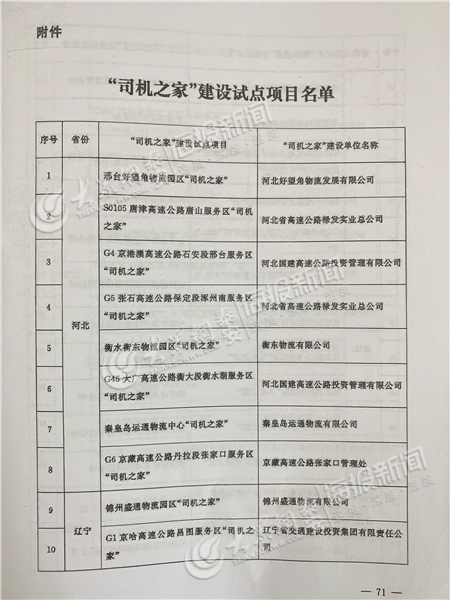 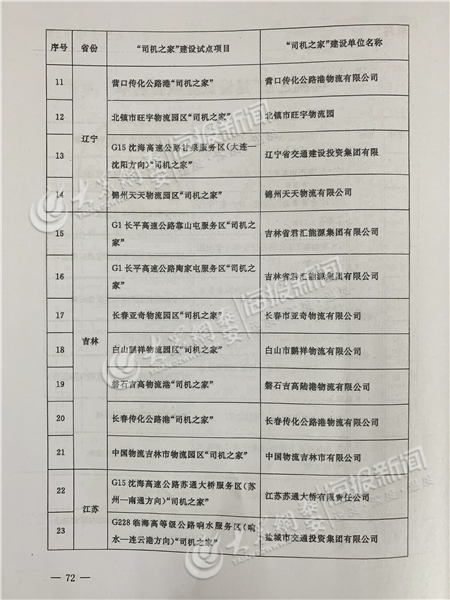 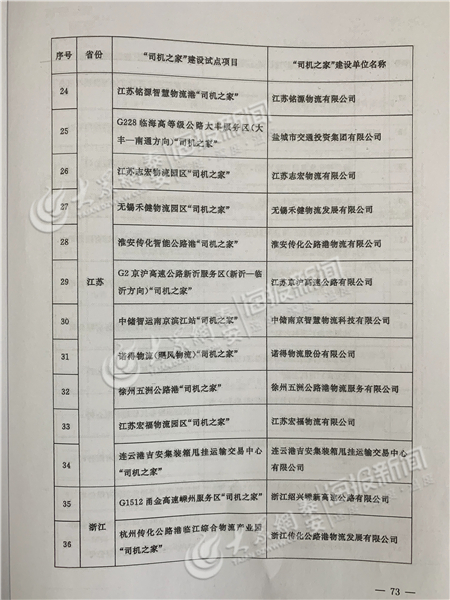 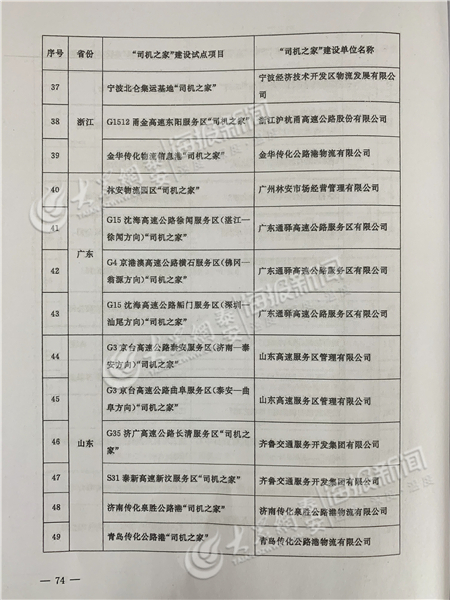 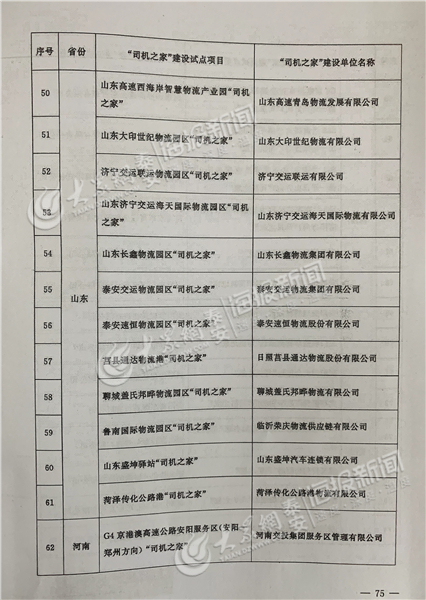 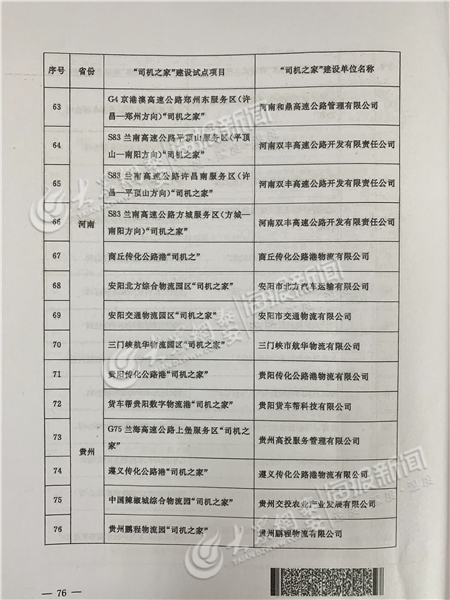 